КАРАР                                                                                            ПОСТАНОВЛЕНИЕ№ 49                                                                                от «01» ноября 2022 г.Об аннулировании  адресов  объектов адресации и присвоении этим объектам адресации новых адресов                                                                                               	Руководствуясь Федеральным законом от 06.10.2003 № 131-ФЗ «Об общих принципах организации местного самоуправления в Российской Федерации», Федеральным законом от 28.12.2013 № 443-ФЗ «О федеральной информационной адресной системе и о внесении изменений в Федеральный закон «Об общих принципах организации местного самоуправления в Российской Федерации», Правилами присвоения, изменения и аннулирования адресов, утвержденными Постановлением Правительства Российской Федерации от 19.11.2014 № 1221,           рассмотрев обращение Янбердиной Фании Минигалиевны об аннулировании  адресов  объектов адресации и присвоении этим объектам адресации новых адресов,              п о с т а н о в л я е т:	1. Аннулировать адрес объекта адресации: земельный участок, площадью 2134 кв.м., с кадастровым номером 02:28:120102:351, с видом разрешенного использования «для ведения личного подсобного хозяйства», указанный в сведениях, внесенных в государственный кадастр недвижимости как:	- Республика Башкортостан, Ишимбайский район, с/с Сайрановский,                д. Биксяново, ул. Селеукская.                                                                                                                                                                                                                                                                      	2. Присвоить этому объекту адресации новый адрес:	- Российская Федерация, Республика Башкортостан, муниципальный район Ишимбайский  район, сельское поселение Сайрановский сельсовет, деревня Биксяново, улица Селеукская, земельный участок 1.	3. Аннулировать адрес объекта адресации: земельный участок, площадью 2109 кв.м., с кадастровым номером 02:28:120102:352, с видом разрешенного использования «для ведения личного подсобного хозяйства», указанный в сведениях, внесенных в государственный кадастр недвижимости как:	- Республика Башкортостан, Ишимбайский район, с/с Сайрановский,                д. Биксяново, ул. Селеукская.                                                                                                                                                                                                                                                                      	4. Присвоить этому объекту адресации новый адрес:	- Российская Федерация, Республика Башкортостан, муниципальный район Ишимбайский  район, сельское поселение Сайрановский сельсовет, деревня Биксяново, улица Селеукская, земельный участок 1А.	5. Внести в Федеральную информационную адресную систему и в Единый государственный реестр недвижимости в трехдневный срок информацию об адресе.	6. Контроль за исполнением оставляю за собой.                  Глава администрации                                                                     Р.М.ВалиевБашкортостан Республикаhы Ишембай районы муниципаль районы Һайран  ауыл советы ауыл биләмәhе хакимиәте 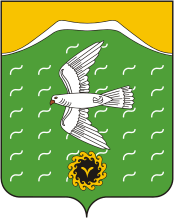 Администрация сельского поселения Сайрановский сельсовет муниципального района Ишимбайский район Республики БашкортостанТөньяҡ  урамы, 8,Яңы  Әптек  ауылы, Ишембай районы, Башкортостан Республикаһы453222Тел.; 8(34794) 72-631, факс 72-631.Е-mail: sairansp@rambler.ru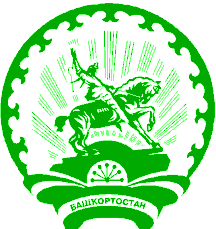 ул. Северная,8,с.Новоаптиково, Ишимбайский район, Республика Башкортостан453222Тел.; 8(34794) 72-631, факс 72-631.Е-mail: sairansp@rambler.ru